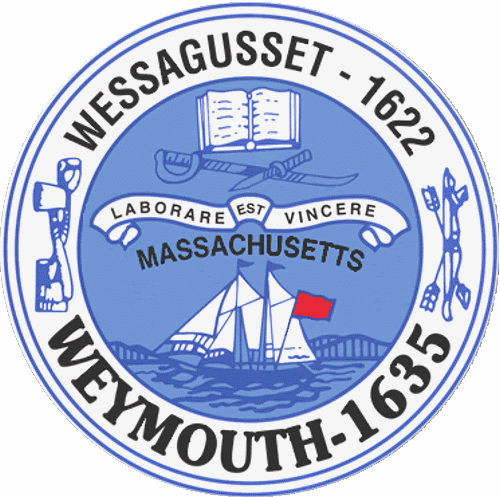 AGENDABudget/Management Committee MeetingMay 11, 20166:00 PMCouncil Chambers-Town HallBudget/Management Committee   6:00 PMReview and Discuss Fire Department Budget with Department Heads and Administration, Chief of Fire and applicable senior staffDeliberate the following measure:	16 066M-Fire DepartmentVote out the following measures:16 082-Reappointment to the Board of Library Trustees-Vicki Kaufman16 083-Reappointment to the Board of Health-Maureen DelPrete16 084-Reappointment to the Commission on Disabilities-Gerry Begonis